Показатели деятельности муниципального дошкольного образовательного учреждения «Детский сад № 155», подлежащего самообследованию за 2018-2019 учебный год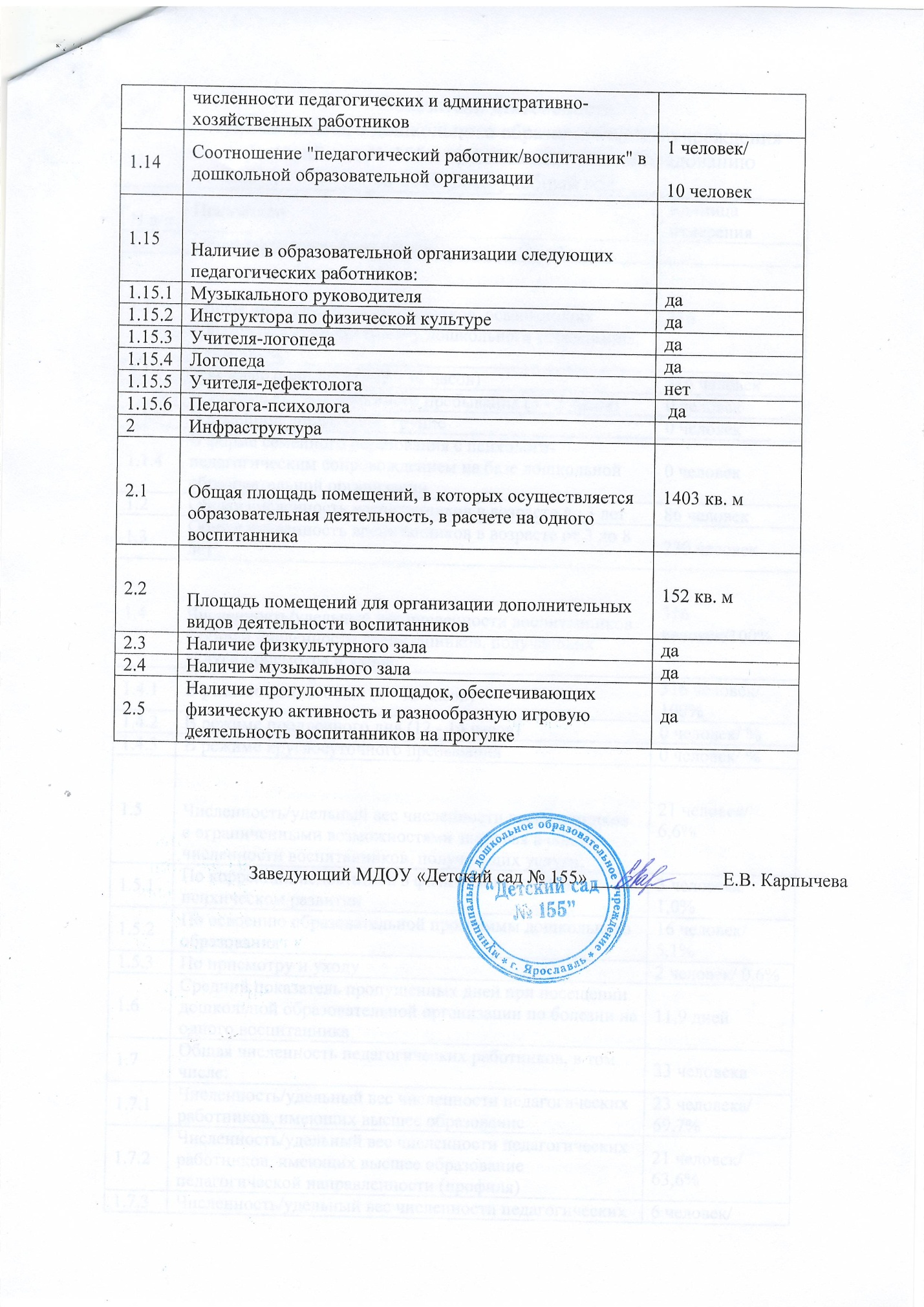 
N п/пПоказателиЕдиница измерения1.Образовательная деятельность1.1Общая численность воспитанников, осваивающих образовательную программу дошкольного образования, в том числе:3161.1.1В режиме полного дня (8 - 12 часов)316 человек1.1.2В режиме кратковременного пребывания (3 - 5 часов)0 человек1.1.3В семейной дошкольной группе0 человек1.1.4В форме семейного образования с психолого-педагогическим сопровождением на базе дошкольной образовательной организации0 человек1.2Общая численность воспитанников в возрасте до 3 лет86 человек1.3Общая численность воспитанников в возрасте от 3 до 8 лет230 человек1.4Численность/удельный вес численности воспитанников в общей численности воспитанников, получающих услуги присмотра и ухода:316 человек/100%1.4.1В режиме полного дня (8 - 12 часов)316 человек/ 100%1.4.2В режиме продленного дня (12 - 14 часов)0 человек/ %1.4.3В режиме круглосуточного пребывания0 человек/ %1.5Численность/удельный вес численности воспитанников с ограниченными возможностями здоровья в общей численности воспитанников, получающих услуги:21 человек/ 6,6%1.5.1По коррекции недостатков в физическом и (или) психическом развитии3 человека/ 1,0%1.5.2По освоению образовательной программы дошкольного образования16 человек/ 5,1%1.5.3По присмотру и уходу2 человек/ 0.6%1.6Средний показатель пропущенных дней при посещении дошкольной образовательной организации по болезни на одного воспитанника11,9 дней1.7Общая численность педагогических работников, в том числе:33 человека1.7.1Численность/удельный вес численности педагогических работников, имеющих высшее образование23 человека/ 69,7%1.7.2Численность/удельный вес численности педагогических работников, имеющих высшее образование педагогической направленности (профиля)21 человек/ 63,6%1.7.3Численность/удельный вес численности педагогических работников, имеющих среднее профессиональное образование6 человек/ 18,2%1.7.4Численность/удельный вес численности педагогических работников, имеющих среднее профессиональное образование педагогической направленности (профиля)5 человек/ 15,2%1.8Численность/удельный вес численности педагогических работников, которым по результатам аттестации присвоена квалификационная категория, в общей численности педагогических работников, в том числе:22 человек/ 66,7%1.8.1Высшая7 человек/ 21,2%1.8.2Первая15 человек/ 45,5%1.9Численность/удельный вес численности педагогических работников в общей численности педагогических работников, педагогический стаж работы которых составляет:человек/%1.9.1До 5 лет7 человек/ 21,2%1.9.2Свыше 30 лет5 человек/ 15,2 %1.10Численность/удельный вес численности педагогических работников в общей численности педагогических работников в возрасте до 30 лет3 человека/ 9,1%1.11Численность/удельный вес численности педагогических работников в общей численности педагогических работников в возрасте от 55 лет4 человека/ 12,1%1.12Численность/удельный вес численности педагогических и административно-хозяйственных работников, прошедших за последние 5 лет повышение квалификации/профессиональную переподготовку по профилю педагогической деятельности или иной осуществляемой в образовательной организации деятельности, в общей численности педагогических и административно-хозяйственных работников32 человека/ 94,1%1.13Численность/удельный вес численности педагогических и административно-хозяйственных работников, прошедших повышение квалификации по применению в образовательном процессе федеральных государственных образовательных стандартов в общей 32 человек/ 94,1%